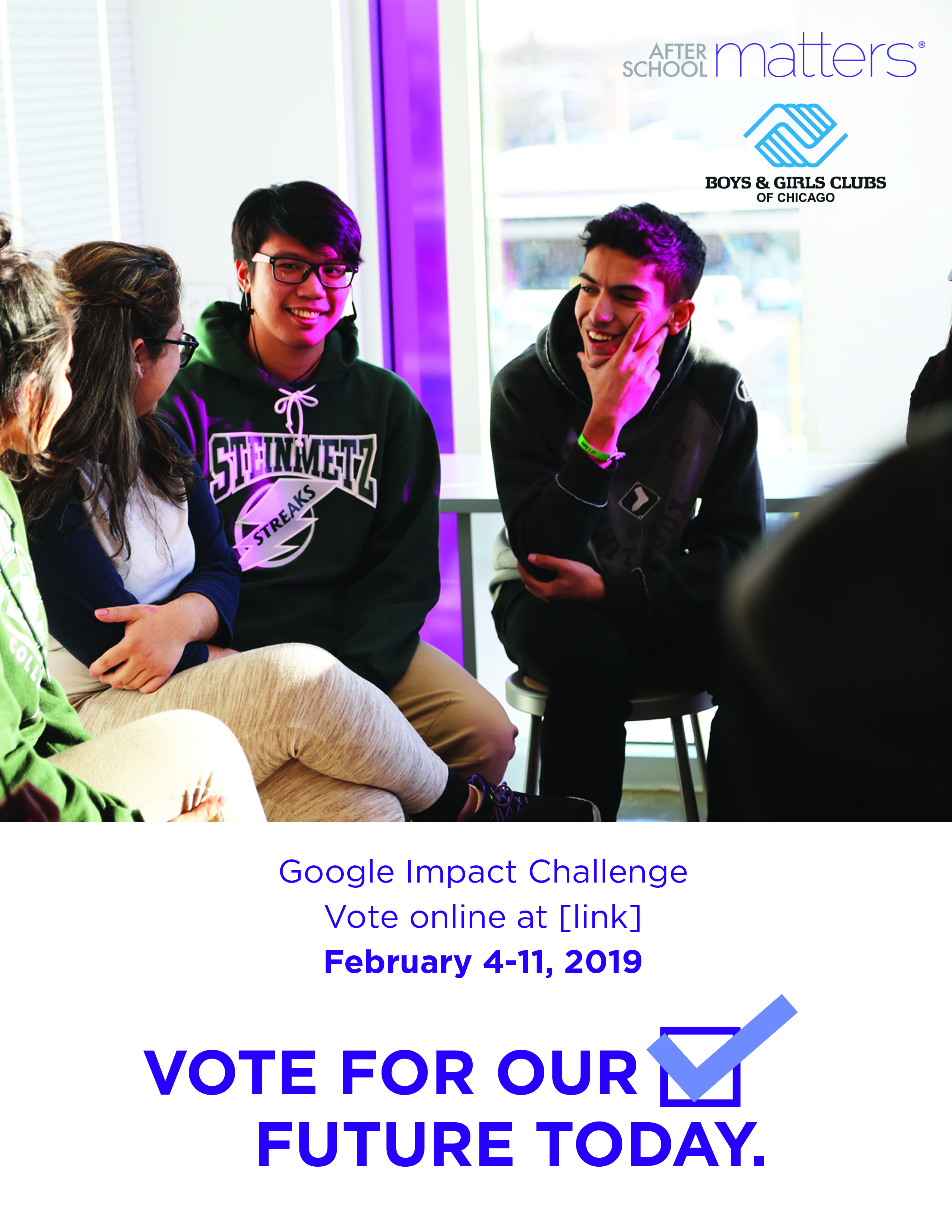 Help After School Matters in partnership with Boys & Girls Club of Chicago (BGCC) win the Google.org Impact Challenge and $250,000 for Chicago’s teens! The voting challenge starts today and ends on Wednesday, February 13 at 11:59 p.m.!Here’s how you can help spread the word!DOWNLOAD OUR PUBLICITY PHOTOSDownload our publicity photos to share on your social media, website, and email communications: http://bit.ly/GIC-photosPR, WEB AND E-COMMUNICATIONS GENERAL COPY: Help After School Matters in partnership with Boys & Girls Club of Chicago (BGCC) win the Google.org Impact Challenge and $250,000 for Chicago’s teens! The voting challenge starts today and ends on Wednesday, February 13 at 11:59 p.m.!Here’s how you can help! Click here to vote  Forward this email to friends, family and colleagues  Share on social and encourage your followers to vote Reach out to your HR department and ask if you can share the voting link on your website and/or through a newsletter  Click on our digital media toolkit for links, example social media posts and language you can use to help us win the challenge  Since It Takes a City to win the public voting portion of this challenge, we are asking every member of the After School Matters family to spread the word and encourage everyone in your networks to vote as well. Thank you! For more information on this partnership visit: [page on our website]YOUR WEBSITE – Add the link to g.co/IllinoisChallengeYOUR E-NEWSLETTERS – Include provided copy or your own, add the link to g.co/IllinoisChallengeYOUR SOCIAL MEDIAPlease like follow us on social media!Facebook: After School MattersTwitter: @aftrschoolmttrsInstagram: @afterschoolmattersLinkedIn: After School Matters HASHTAGS#GICIllinois#TeensMATTER#BoysandGirlsClubNOTE: Be sure to tag our accounts and use the suggested hashtags when possible so we can share, retweet and repost your content to our audience!The following are suggested social media posts:SUGGESTED FACEBOOK POSTS: It takes a city to help our youth flourish and one easy way to make a difference is by voting for @AfterSchoolMatters and @BGCChi to receive crucial funding as part of the Google.org Impact Challenge. We’re counting on YOU, Chicago! VOTE TODAY g.co/IllinoisChallenge #GICIllinoisVOTE for @AfterSchoolMatters and @BGCChi to win the Google.org Impact Challenge! Your vote will help them gain critical funds for a College and Career Readiness Initiative to guide recently graduated Chicago teens towards their goals. Vote today at g.co/IllinoisChallenge and share this post to help spread the word! #TeensMATTER #GICIllinoisSUGGESTED LINKEDIN POSTS: VOTE for Chicago’s future! @After School Matters and Boys & Girls Club of Chicago are launching a new College and Career Readiness Initiative to guide recently graduated Chicago teens towards their post-secondary goals, but they need your help! Visit g.co/IllinoisChallenge and VOTE for them to win $250,000 in critical funding from the Google.org Impact Challenge #TeensMATTER #GICIllinois @Boys & Girls Club of AmericaSUGGESTED TWITTER POSTS: VOTE for @aftrschoolmttrs and @BGCChi to win the @Google.org Impact Challenge at g.co/IllinoisChallenge. Your vote can help them win $250,000 of funding! Share & help spread the word! #TeensMATTER #GICIllinois@aftrschoolmttrs & @BGCChi are launching a new College and Career Readiness Initiative, but THEY NEED YOUR HELP! VISIT g.co/IllinoisChallenge and VOTE for them to win the @Google.org Impact Challenge. Share this & help spread the word! #TeensMATTER #GICIllinoisSUGGESTED INSTAGRAM POSTS – IDEAS/GENERAL: It takes a city to help our youth flourish and one easy way to make a difference is by voting for @afterschoolmatters and @bgcchi to win $250,000 in funding from the @Google Impact Challenge. We’re counting on YOU, Chicago! VOTE and SHARE this post today! g.co/IllinoisChallenge  #TeensMATTER #GICIllinois VOTE for @afterschoolmattrs and @bgcchi to win the Google.org Impact Challenge at g.co/IllinoisChallenge! Your vote can help them win $250,000 of funding for their College and Career Readiness Initiative, a program designed to guide Chicago youth towards their post-secondary goals. Share this & help spread the word! #TeensMATTER #GICIllinois 